1.PERSONAL DETAILS	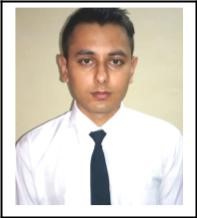 2.PASSPORT DETAILS3.CONTINUOUS DISCHARGE CERTIFICATE/INDOS/COC/SID4.ACADEMIC QUALIFICATION5.STCWANDOTHERCOURSES6.ExperienceDeclaration:-I here by affirm that all the information provided  by me in this application is true and correct to the best of my knowledge and belief; further,that no Certificate issued to me has ever been Revoked or Suspended.Date :-    15/03/2021Name:­NIKHIL SINGH KATOCHCURRICULUM VITAESurname:KATOCHSurname:KATOCHFirst Name:NIKHILFirst Name:NIKHILMiddle Name:SINGHNationality:INDIANNationality:INDIANDateofBirth:10/03/1992DateofBirth:10/03/1992Place of Birth:CHAMBAWeight(kg):72Weight(kg):72Height(cm):170Height(cm):170Post Applied for:Post Applied for:Third Engineer(3/E)Third Engineer(3/E)Permanent Address­:HN.O­16/4INDRA COLONEY,Permanent Address­:HN.O­16/4INDRA COLONEY,Permanent Address­:HN.O­16/4INDRA COLONEY,Present Address­:HNO­16/4INDRA COLONEY,Present Address­:HNO­16/4INDRA COLONEY,HAIDERPURA,JANIPUR,DISTT.­JAMMUHAIDERPURA,JANIPUR,DISTT.­JAMMUHAIDERPURA,JANIPUR,DISTT.­JAMMUHAIDERPURA,JANIPUR,DISTT.­JAMMUHAIDERPURA,JANIPUR,DISTT.­JAMMUPIN Code:180007NearestAirport:JAMMU AIRPORTNearestAirport:JAMMU AIRPORTPIN Code:180007PIN Code:180007TelNo/MobileNo:+917889773084TelNo/MobileNo:+917889773084TelNo/MobileNo:+917889773084TelNo/MobileNo:+917889773084TelNo/MobileNo:+917889773084EmailID:NIKHIL472@GMAIL.COMEmailID:NIKHIL472@GMAIL.COMEmailID:NIKHIL472@GMAIL.COMPassportNo.Date of IssuePlace of IssueDate of Exp.ECNRBlank PagesZ275781617/10/2013JAMMU16/10/202364Seaman’sBook (CDC)NumberDate of IssuePlace of IssueExpiry DateRemark                   Indian CDCMUM25339313/10/2015MUMBAI12/10/2025INDIAN FG COC(MEO CL 4) 95Z2852822/10/2018MUMBAI02/10/2023INDOS14EL294612DEC2014INDIA UnlimitedSeafarer IDENTITY DOCUMENTSM3157349320.01.2021MUMBAI19.01.2031QualificationYear of PassingPercentageBoard/University/INSTITUTERemaksGRADUATE MARINE ENGINEER(G.M.E)201564.2%International Maritime InstitutePassB.Tech Mechanical201470.8%UTTAR PRADESH TECHNICAL UNIVERSITYPassH.S.C200882.2%Jammu &Kashmir BoardPassS.S.C201059.4%JAMMU & KASHMIR BOARDPassDetails of Courses & CertificateCertificate NumberDate of IssueDate Of ExpireIssued by Institute/AcademyEngine room simulator Operation levelERS/19/17/19817/05/2017UnlimitedMassa MaritimeMedical First Aid(MFA)BPMA/MFA/777 /201711/05/201710/05/2022BP Marine AcademyAdvanceTraining in fire Fighting (AFF)BPMA/AFF/722/ 201706/05/201705/05/2022BP Marine AcademyProficiency in Survival Craft and Rescue Boat(PSCRB)BPMA/PSCRB/1 943/201729/04/201728/04/2022BP Marine AcademyHigh Volatge safety and switch Gear at Operational levelBPMA/HVS- OPL/1154/201724/04/2017UnlimitedBPMarine AcademyH2S HydrogenSulphideSafetyRMV/H2S/009AAA03/01/201902/01/2023RM Maritime AcadmeyMarine Boiler And steam Engineering Course At Operational LevelBPMA/MBSO/97/201722/04/2017UnlimitedBPMarine AcademyDynamic Positioning Maintenance CourseADPC/DP/DPM/ 2020/11/0316/10/2020UnlimitedAquanaut Dynamic positioning centre Basic Fire Fighting (FPFF)FPFF­572025/06/201524/06/2020IMI NOIDA Personal Survival Techniques(PST)PST­425825/06/201524/06/2020IMI NOIDAElementary First Aid(EFA)EFA­431825/06/2015UnlimitedIMI NOIDAPersonal Safety & Social Responsibility(PSSR)PSSR­431525/06/2015UnlimitedIMI NOIDABasicTraining for Oil Tanker Cargo OperationsBTOT­03230/10/2015UnlimitedIMI NOIDASecurity training for seafarers with designated duties(STSD)STSD­092717/07/2015UnlimitedIMI NOIDARefresh Personal Survival Techniques  (R-PST)2010016112210981308/03/202107/09/2022BP  Marine AcademyMEO CLASS 2 PREPARATORY210055321120111828/02/2021UnlimitedSakshi INSTITUTE OF MARITIME FOUNDATIONS. NO .COMPANYDURATIONDate sign on-sign offSHIP NAMERANKVessel Type1TAGOFF SHORE Ltd.10 MONTHS16.06.16-10.04.17TAG16TMEAHTS,FIFI,DP1.WITH AZIMUTH THRUSTER , ULSTIEN BERGEN 4020KW2Gloryship Management2.5 MONTHS27.01.19-02.04.19VARAPRADHA3rd Eng.AHT ,FIFI,RUSTON6360 BHP3Gloryship  Management6.5 Months03.04.19-18.10.19SHUBHAPRADHA3rd Eng.AHTS,DP1,FIFI,MAk7020 BHP.4Gloryship Management20 Days19.10.19-07.11.19PFS SUPPLIER3rd Eng.PSV, DP1,FIFI,ULSTIEN BERGEN , 4020 KW WITH COMPASS THRUSTER5GloryShip Management10 months09.12.19-06.10.20SHUBHAPRADA3rd Eng.AHTS,DP1,FIFI,MAk7020 BHP.